This Spring term in Year 2 we will be learning...                  l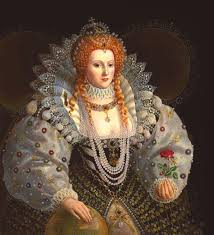 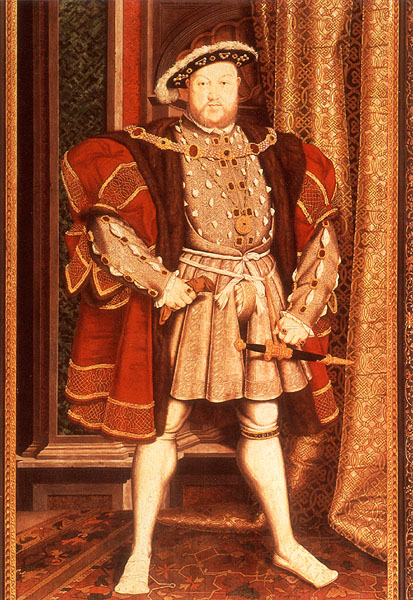 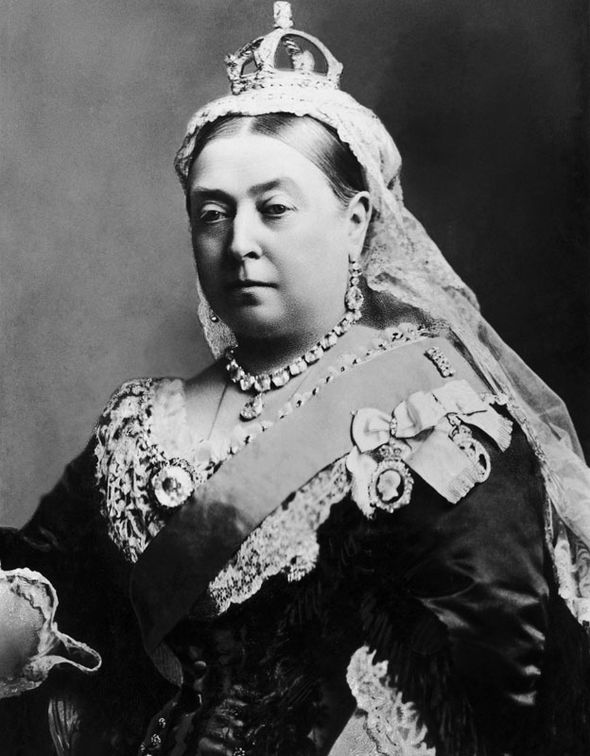                          S   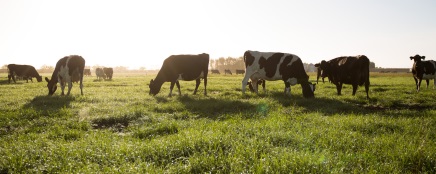 